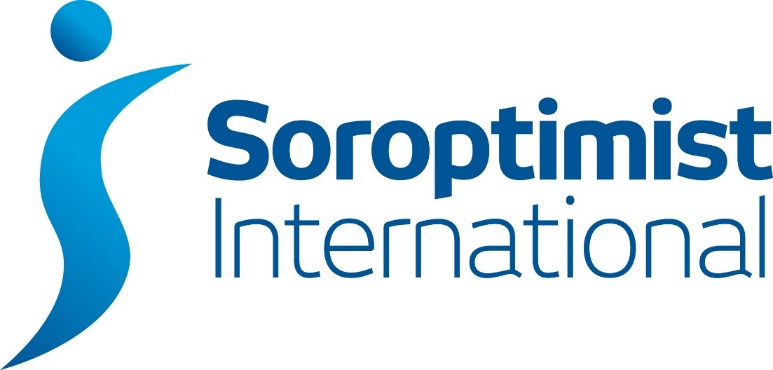                                London Chilternssigbi.org/london-chilterns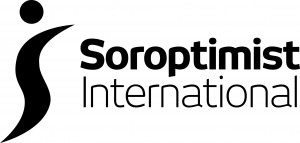 April 2023 Dear DiaryMonthly Bulletin from SI London Chilterns Region “The Chilterns Challengers” Shared Presidents’ Message for the Year is “The Future is Ours to Challenge”.Please email any entries for the next edition to: silondonchilterns@hotmail.com by 29 Apr 2023 – plus anything for the SILC website. 25th of Every Month is Orange Day – UKPAC https://sigbi.org/ukpac UKPAC has joined the UNiTE campaign to mark the 25th of each month as “Orange Day”, a day to raise awareness and take action to end violence against women and girls. https://www.unwomen.org/en/what-we-do/ending-violence-against-women/take-action/unite   As a bright and optimistic colour, orange represents a future free from violence against women and girls. UKPAC has produced posters, postcards and badges which have been sent to Clubs. Please email silondonchilterns@hotmail.com if you need any help. SILC Region https://sigbi.org/london-chilterns    Sat 11 Mar - SILC Region Meeting/Conference and Celebration of International Women's Day What an inspiring and motivating day we had! It was our first time in London since the end of 2019 and it felt great to all be together again. It was lovely to welcome so many guests as part of the London Collective and our two illustrious speakers of course! Please feel free to share the web page about the event - by email, social media etc...https://sigbi.org/london-chilterns/iwd23For those who were unable to attend it will hopefully give you a taste of what you missed and encourage you to join us next time.SI St Albans & District https://sigbi.org/st-albans Mon 24 Apr - 7.30pm - 9.30pm, AGM followed by drinks and nibbles and plenty of time for conversation. Guest speakers to include our Region's Federation Councillor Jen Simpson. Please let us know if you would like to attend email sistalbans@hotmail.com at Greenwood URC, Watford Road, St Albans AL2 3HG. Guests are always given a warm welcome.SILC June Region Meetings – in June we are planning to have an experiment with Clubs in the “North” of the Region (Aylesbury, Bedford, Hertford, Milton Keynes, St Albans) and Clubs in the “West” of the Region (High Wycombe, Newbury, Oxford, Slough, Windsor and Maidenhead and Thames Valley) meeting in these smaller clusters of Clubs. The London Collective will also be meeting separately. Sat 3 Jun, SILC Northern Group Regional Meeting 10-2pm Redbourn Village Hall, 63 High St, Redbourn, AL3 7LW. The event will include teas/coffees and a light sandwich lunch (details are being finalised and will be sent to Clubs). We hope that as many Members as possible can join us from these 5 Clubs: Aylesbury, Bedford, Hertford, Milton Keynes, St Albans. Please email silondonchilterns@hotmail.com to express an interest in attending.Sat 17 Jun, SILC Western Group Regional Meeting will be held at a venue in Bourne End Bucks (details are being finalised and will be sent to Clubs) We hope that as many Members as possible can join us from these 5 Clubs: High Wycombe, Newbury, Oxford, Slough Windsor and Maidenhead, and Thames Valley. Please email silondonchilterns@hotmail.com to express an interest in attending.Looking further ahead…..Soroptimist International Thu 27 – Sun 29 July 2023 SI Convention Dublin “Challenge the Future” sidublin2023.com “Standard” booking fee until 25 Mar.Sat 7 Oct 2023 -  SILC Region AGM/Conference 10am to 1pm on Zoom.Fri 3 – Sat 4 Nov – SIGBI Conference London https://sigbi.org/london2023/ Friends House, Euston Road, London NW1  https://www.friendshouse.co.uk/Monthly Meeting Details of the Clubs in SI London Chilterns RegionMany Clubs hold a mix of Online and Face to Face Meetings – please contact the Club directly to confirm any arrangements.SI Aylesbury & District, https://sigbi.org/aylesbury  1st Wednesday at 6.30pm Either by Zoom or at a members House in Aylesbury.Chartered 14th June 1958SI Bedford, https://sigbi.org/bedford  3rd Monday at 7pmMeet at St Andrews Church Centre, Kimbolton Road, Bedford MK40 2PF. Chartered 6th October 1931.  SI Hertford & District https://sigbi.org/hertford-and-district  1st and 3rd Monday, meet at 7.15, for 7.30pm start.GSK Allenbury's Sports & Social Club in Ware SG12 0DJ. The Club operates a hybrid model of meetings to attend in person or via Zoom. Please contact the Club by the website.SI High Wycombe & District https://sigbi.org/high-wycombe-and-district    1st Tuesday at 7pm Chartered on 1st January 1962At Brewers Fayre Papermill, London Road, Loudwater, High Wycombe HP10 9YL.  SI London Central and South West https://sigbi.org/london-central-and-southwest  2nd Tuesday at 7pm Chartered on 5th May 1927 & 27th July 1927Number 63 (Soroptimist) Ltd., 63 Bayswater Road, London W2 3PH. SI London Greater https://sigbi.org/london-greater  1st Thursday, meet at 6.30, for 7pm start.Number 63 (Soroptimist) Ltd., 63 Bayswater Road, London W2 3PH. Chartered on 14th February 1924SI Milton Keynes https://sigbi.org/milton-keynes  3rd Tuesdays 5.45pm Acorn Nursery Training Room,4 Wimbourne Crescent, Westcroft, MK44DE Contact sorptimistsmk@gmail.com SI Newbury & District https://sigbi.org/newbury-and-district   1st Thursday at 2.30pmVenue TBC. Chartered on 1st January 1956SI Oxford & District https://sigbi.org/oxford-and-district   3rd Wednesday, meet at 6.30 for 7pm start.The Coach House, Quarry Road, Headington, Oxford OX3 8NU. Chartered on 1st January 1958SI Slough, Windsor & Maidenhead https://sigbi.org/slough-windsor-and-maidenhead   3rd Wednesday at 7pmFredrick’s Hotel, Shoppenhangers Road, Maidenhead SL6 2PZ. Chartered on 1st January 1961SI St Albans & District https://sigbi.org/st-albans 2nd and 4th of most Mondays at 7.30pm either on Zoom or at Greenwood United Reformed Church Hall, Watford Road, St Albans AL2 3HGemail: sistalbans@hotmail.com or Tel Jane: 0783 4345796. Chartered 1st January 1957SI Thames Valley https://sigbi.org/thames-valley  3rd Tuesday, meet at 7.30pm.Bourne End Library, Bourne End, Buckinghamshire SL8 5SX. Chartered on 31st March 1990The programme and back-issues of Dear Diary are available on the Region website https://sigbi.org/london-chilterns/programme 